MOUNTAIN TRAILS Online Spring Program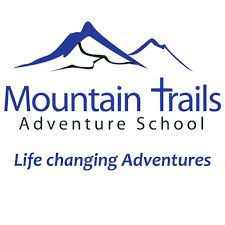 11:00am-12:00pm Zoom MeetingsMeeting ID: 344 756 9965MondayTuesdayWednesdayThursdayFridayZoom Meeting Host and Activities:AngelaRelaxation, Breathing and Stretching Session with a Gary Chalk TalkClare and EmilyGift Craft Session with a Gary Chalk Talk VictoriaCooking Session with a Gary Chalk TalkConnorTrivia/ Scavenger Hunt Session with a Gary Chalk TalkBruceBoating Knot Tying Session with a Gary Chalk TalkWhat You Need Prepared for the Activities:Pillow Exercise mat (or you can use a foam mat, or a towel)A block of flat wood e.g. a chopping boardNailsHammerString ORThick sturdy cardboardPinsString(Please have ingredients measured already before the session to save time)Ingredients: (Makes 15)60 grams butter¼ cup honey1 tablespoon sugar4 cups cornflakes(Alter accordingly to dietary needs)Materials:¼ cup1 tablespoon1 cup SaucepanOven tray/sOven mittsPaper patty pansA normal tablespoon An oven preheated at 150 degreesSomething to write trivia answers on e.g. paper and pen, or a computerRope- not too thick or thin and if possible at 1 ½ meters in lengthSomething to tie knots on to e.g. a broom handle, or chair leg